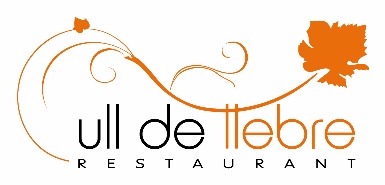 MENÚ TXULETÓFem el vermutAmanida Ull de LlebreBraves Baix PenedèsTxuletó d’1kg “Rubia Gallega”Postres a triarAigua, vi i IVA inclòs 46 € (23 € per persona)Per a dues persones els migdies de dilluns, dijous i divendres